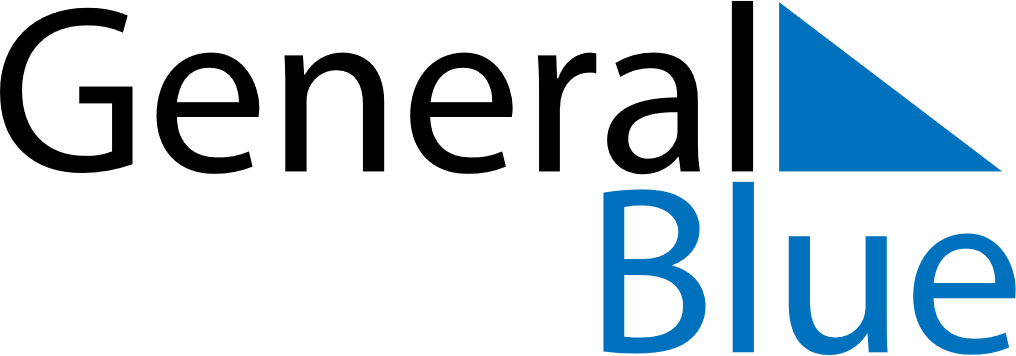 April 2022April 2022April 2022April 2022ArmeniaArmeniaArmeniaSundayMondayTuesdayWednesdayThursdayFridayFridaySaturday11234567889Motherhood and Beauty Day101112131415151617181920212222232425262728292930Mother’s Day